Finance Services (813) 794-2268MEMORANDUMDate:	February 4, 2022To:	School Board MembersFrom:	Michelle Williams, Interim Director of Finance ServicesRe:	Attached Warrant List for the Week Ending February 8, 2022Please review the current computerized list. These totals include computer generated, handwritten, and cancelled checks.Warrant Numbers 958981-959221……………………………………………………………………$2,993,576.03Electronic Fund Transfer Numbers 5124-5136……………………………………………………….$5,314,202.98Total Disbursements…………………………………………………………………$8,307,779.01Disbursements by FundFund 1100………………………………………………………………………………………………….$652,940.31Fund 1300…………………………………………………………………………………………….$4,938,145.00Fund 2919……………………………………………………………………………………………………..$4,000.00Fund 2927…………………………………………………………………………………………………….$3,000.00Fund 3717…………………………………….…….…….………………………………………………....$10,428.15Fund 3721………………………………………………………………………………………………..$12,900.00Fund 3722…………………………………………………………………………………………………..$25,100.00Fund 3900…………………………………………………………………………………………………….$1,961.14Fund 3904…………………………………………………………………………………………………..$207,717.13Fund 3905………………………………………………………………………………………………$109,039.21 Fund 3928………………………………………………………………………………………………..$34,987.20Fund 3932………………………………………………………………………………………………..$84,795.42Fund 4100………………………………………………………………………………………………$244,942.47Fund 4210………………………………………………………………………………………………$125,883.02Fund 4220…………………………………………………………………………………………………...$651.57Fund 4260………………………………………………………………………………………………$116,848.05Fund 4420………………………………………………………………………………………………..$16,326.00Fund 4430………………………………………………………………………………………………$463,523.92Fund 7111…………………………………………………………………………………………….$1,018,164.56Fund 7130………………………………………………………………………………………………..$97,229.00Fund 7921………………………………………………………………………………………………$114,186.99Fund 7922………………………………………………………………………………………………..$13,049.49Fund 8915………………………………………………………………………………………………..$11,804.38Fund 9210…………………………………………………………………………………………………...$156.00The warrant list is a representation of two check runs and one EFT run. Confirmation of the approval of the warrant list for the week ending February 8, 2022 will be requested at the March 1, 2022 School Board meeting.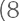 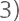 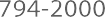 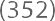 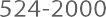 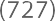 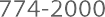 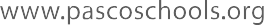 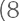 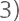 